27/03/2023 10:01BionexoRESULTADO – TOMADA DE PREÇON° 2023103TP35485HEMUO Instituto de Gestão e Humanização – IGH, entidade de direito privado e sem finslucrativos, classificado como Organização Social, vem tornar público o resultado daTomada de Preços, com a finalidade de adquirir bens, insumos e serviços para oHEMU - Hospital Estadual da Mulher, com endereço à Rua R-7, S/N, Setor Oeste,Goiânia, CEP: 74.125-090.Bionexo do Brasil LtdaRelatório emitido em 27/03/2023 10:01CompradorIGH - HEMU - Hospital Estadual da Mulher (11.858.570/0002-14)AV. PERIMETRAL, ESQUINA C/ RUA R7, SN - SETOR COIMBRA - GOIÂNIA, GO CEP: 74.530-020Relação de Itens (Confirmação)Pedido de Cotação : 275470204COTAÇÃO Nº 35485 - DIETAS - HEMU MAR/2023Frete PróprioObservações: -*PAGAMENTO: Somente a prazo e por meio de depósito em conta PJ do fornecedor.*FRETE: Só serão aceitas propostas com frete CIF e para entrega no endereço: RUA R7 C/ AVPERIMETRAL, SETOR COIMBRA, Goiânia/GO CEP: 74.530-020, dia e horário especificado. *CERTIDÕES:As Certidões Municipal, Estadual de Goiás, Federal, FGTS e Trabalhista devem estar regulares desde adata da emissão da proposta até a data do pagamento. *REGULAMENTO: O processo de comprasobedecerá ao Regulamento de Compras do IGH, prevalecendo este em relação a estes termos em casode divergência.Tipo de Cotação: Cotação NormalFornecedor : Todos os FornecedoresData de Confirmação : TodasFaturamentoMínimoPrazo deEntregaValidade daPropostaCondições dePagamentoFornecedorFrete ObservaçõesInnovar Produtos Hospitalares Ltda -EppGOIÂNIA - GOINNOVAR HOSPITALAR & SAÚDE - (62)2dias após1R$ 200,000019/03/202330 ddlCIFnullconfirmação3575-6041bionexo.innovarhospitalar@gmail.comMais informaçõesUber Medica E Hospitalar Ltda - EppUBERLÂNDIA - MGADRIANA CAMPOS - (34) 32144519adm.go@ubermedica.com.brMais informações5dias após23R$ 300,0000R$ 150,000015/04/202329/03/202330 ddl30 ddlPreçoCIFCIFnullnullconfirmaçãoVia Nut - Nutrição Clinica e ProdutosHospitalaresGOIÂNIA - GO3 dias apósconfirmaçãoRamile Ferreira e silva - nullcotacao@vianut.com.brMais informaçõesProgramaçãode EntregaValorTotalProdutoCódigoFabricante Embalagem Fornecedor Comentário JustificativaQuantidadeUsuárioUnitárioRosana DeOliveiraMouraSUPLEMENTO ABASE DE DEXTRINAE MALTOSE - LATACARBO CH400 GR -CARBO CH- PRODIETInnovarProdutosHospitalaresLtda - EppR$23,7900R$118,9500637832-LATALATAnullnull--5 Unidade400G27/03/202309:59Rosana DeOliveiraMouraSUPLEMENTOROTEINA ISOLADABCAA MIXCAROTENOIDESLATA 400 GIMMAX 350GR -IMMAX -PRODIETInnovarProdutosHospitalaresLtda - EppR$45,5000R$91,0000837851-2 Unidade27/03/202309:59TotalParcial:R$209,95007.0https://bionexo.bionexo.com/jsp/RelatPDC/relat_adjudica.jsp1/3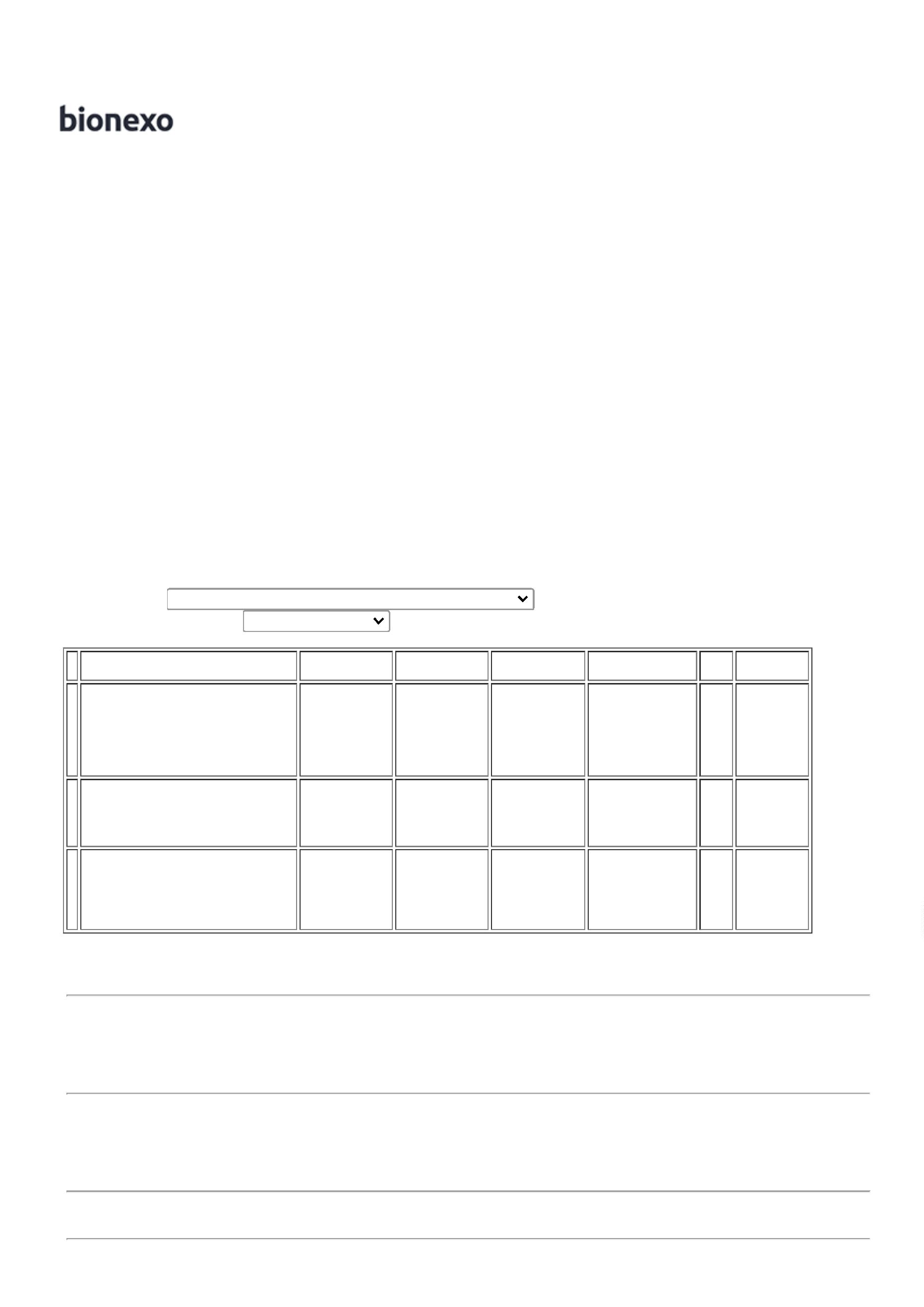 27/03/2023 10:01BionexoTotal de Itens da Cotação: 8Total de Itens Impressos: 2Programaçãode EntregaPreçoUnitárioValorTotalProdutoCódigoFabricante Embalagem Fornecedor Comentário JustificativaQuantidadeUsuárioRosana DeOliveiraMouraDIETA ENTERALPEDIATRICA SEMIELEMENTAR P/ APLV.PREGOMINPEPTI -DANONEUber MedicaE HospitalarLtda - EppR$95,6000R$142369-LATAnull-20 Lata1.912,0000-> LATA COM 400G27/03/202309:59DIETA ENTERALPOLIM NORMOC/HIPERP S/ FIBRA 1KCAL / ML -CICATRIZ; DEITAENTERALPOLIMERICA,NORMOCALORICA,HIPERPROTEICA(PTN MAIOR QUE 20Rosana DeOliveiraMoura%) SEM FIBRAS,Uber MedicaE HospitalarLtda - EppNUTRISONR$34,7000R$694,00002ESPECIFICO PARACICATRIZAÇÃO DEFERIDAS,ACRESCIDO DEARGINA, ZINCO ESELENIO,34294-Packnull-20 Frasco-DANONE27/03/202309:59NUTRICIONALMENTECOMPLETA,DENSIDADECALORICA 1,0KCAL/ML. FRASCO750MLFÓRMULA INFANTILANTIREGURGITAÇÃOESPESSADA PARALACTENTES COMREGURGITAÇÃORosana DeOliveiraMouraAPTAMILAR LATA400G -DANONE -DANONEUber MedicaE HospitalarLtda - EppR$19,4000R$38,8000537802-LATAnull-2 UnidadeE/OU REFLUXOGASTROESOFÁGICO,DE 0 A 12 MESES,COM LACTOSE. LATA27/03/202309:59400GTotalParcial:R$42.02.644,8000Total de Itens da Cotação: 8Total de Itens Impressos: 3Programaçãode EntregaPreçoUnitárioValorTotalProdutoCódigoFabricante Embalagem Fornecedor Comentário JustificativaQuantidadeUsuárioRosana DeOliveiraMouraVia Nut -NutriçãoClinica eProdutosHospitalaresDIETA HIPER/HIPERSISTEMAABERTOTETRAISOSOURCE1.5 S.A,NESTLE1,5 S.A. - ISENTA DEFIBRAS SISTEMAR$26,0000R$260,0000337998-null-10 LataABERTO - FR 1000MLSQUARE27/03/202309:59FORMULA INFANTILPARA RECEMNASCIDO PRETERMO E / OU ALTORISCO 400G -Rosana DeOliveiraMouraVia Nut -NutriçãoClinica eProdutosHospitalaresFORMULA PARARECEM NASCIDOPRE TERMO E/ OUDE ALTO RISCO E /OU BAIXO PESO AONASCER COMPRE NAN400 GR,NESTLELATA COM400 GRR$22,9600R$437790-null-50 Unidade1.148,000027/03/202309:59PROTEINAS LACTEAS-> LATA 400GRAMAS7SUPLEMENTO HIPER 37844-NUTREN1.5MORANGO200ML -NESTLE -NESTLEFRASCO200MLVia Nut -NutriçãoClinica eProdutosHospitalaresnull-R$7,500020 UnidadeR$150,0000Rosana DeOliveiraMoura/HIPER 200 MLMORANGO -ESPECIFICAÇÃO:SUPLEMENTOHIPER/HIPER27/03/202309:59MORANGO 200 ML.SUPLEMENTO ORALhttps://bionexo.bionexo.com/jsp/RelatPDC/relat_adjudica.jsp2/3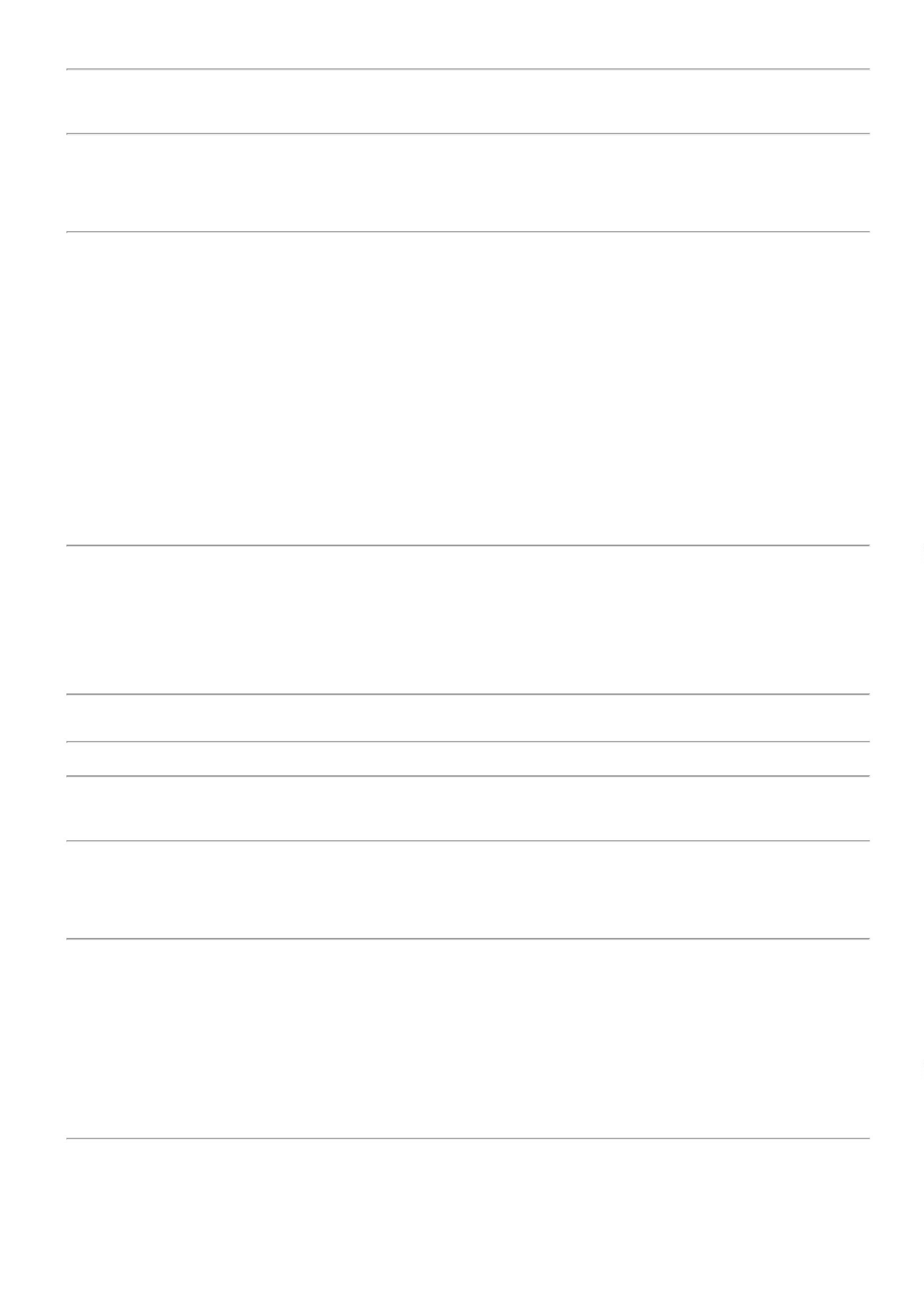 27/03/2023 10:01BionexoINDUSTRIALIZADO,1.25 KCAL/ML A>MENOR OU IGUAL.5 KCAL/ML, MAIOROU IGUAL 5G DE1PROTEINAS/100 ML.PRONTO PARA USOE ADMINISTRAÇÃO -SABOR MORANGO.TotalParcial:R$80.01.558,0000Total de Itens da Cotação: 8Total de Itens Impressos: 3TotalGeral:R$129.04.412,7500Clique aqui para geração de relatório completo com quebra de páginahttps://bionexo.bionexo.com/jsp/RelatPDC/relat_adjudica.jsp3/3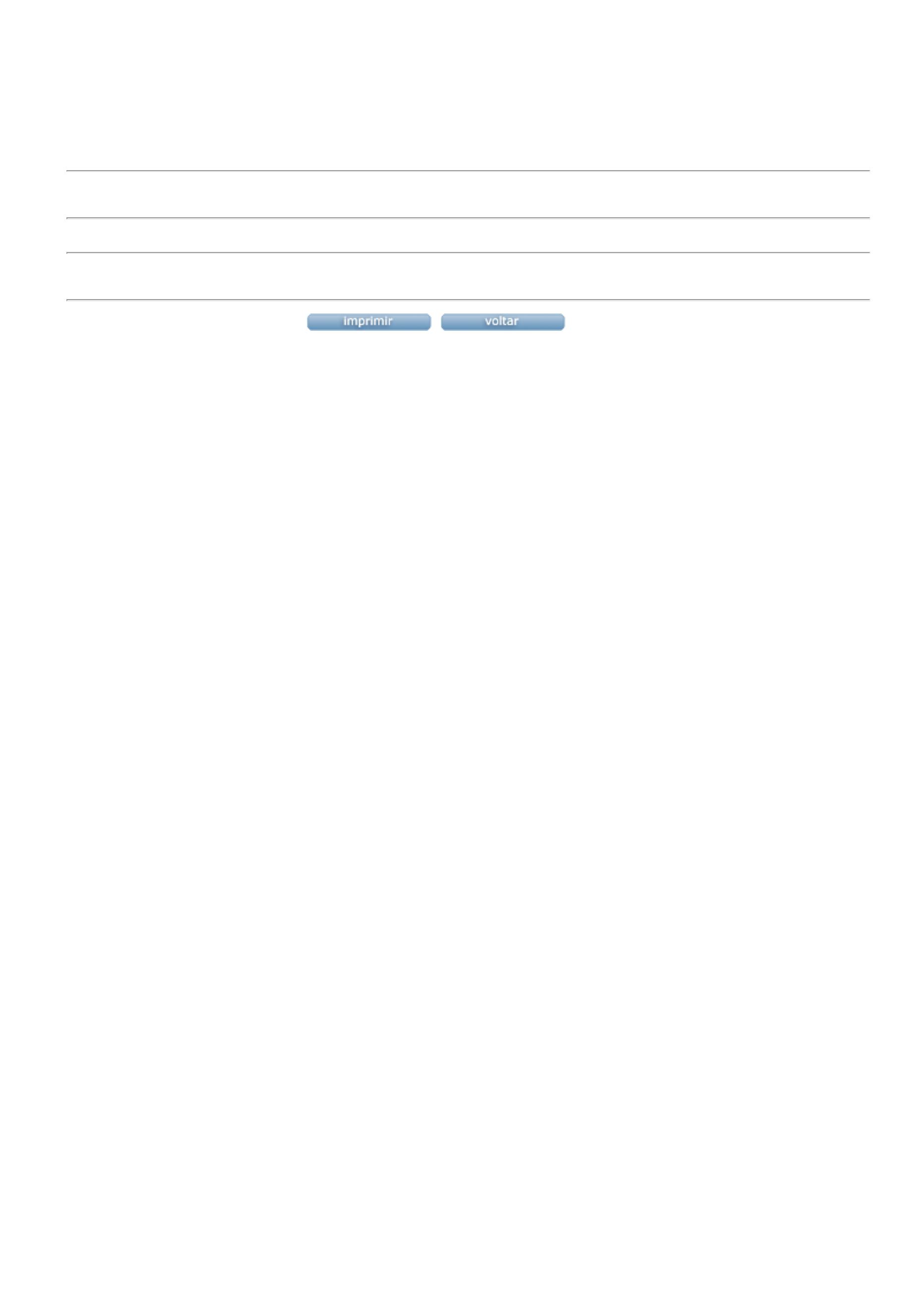 